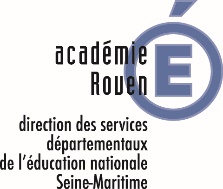 Volet 2  Natation        année 20..  /20..        à conserver par l’enseignantVolet 2  Natation        année 20..  /20..        à conserver par l’enseignantEcoleClasse :Enseignant :Séance n°1 :Evaluation diagnostique Description succincte de l’organisation envisagéeBilan de l’évaluation diagnostique :Adaptation particulière :Des élèves nécessitent-ils une attention particulière ? Si oui, de quelle nature ? Quelle(s) modalité(s) de travail sont proposées ? Combien d’élèves sont concernés ?Des élèves nécessitent-ils une attention particulière ? Si oui, de quelle nature ? Quelle(s) modalité(s) de travail sont proposées ? Combien d’élèves sont concernés ?Attendus de fin de module :Séance n°2 :Séance n°3 :Séance n°4 :Séance n°5 :Séance n°6 :Séance n°7 :Séance n°8 :Séance n°9 :Séance n°10 :Séance n°11 :Dernière séance : Objectifs d’apprentissage atteints :Evaluation sommative Description succincte de l’organisation envisagée (voir la cohérence avec les attendus arrêtés à l’issue de l’évaluation diagnostique)Evaluation sommative Description succincte de l’organisation envisagée (voir la cohérence avec les attendus arrêtés à l’issue de l’évaluation diagnostique).Bilan et remarques :